INDUSTRY INSTITUTE ENCLAVE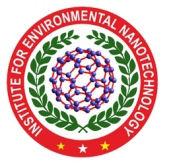 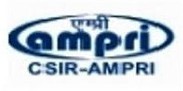 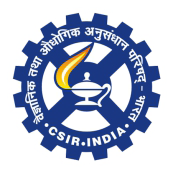 Jointly organised byCOUNCIL OF SCIENTIFIC & INDUSTRIALRESEARCH (CSIR) -ADVANCED MATERIALS AND PROCESSES RESEARCH INSTITUTE (AMPRI), BHOPALwithINSTITUTE FOR ENVIRONMENTAL NANOTECHNOLOGY (IENT), DELHI / ERODE.Name of the delegate:         ---------------------------------------------------------------------------------------------------------Date of Birth (DD/MM/YY):  --------------------------------------------------------------------   Sex:  ---------------------------Address for communication:	-----------------------------------------------------------------------------------------------------------------------------------------------------------------------------------------------------------------------------------------------------Cell phone no.:  ------------------------------------------------------------------------------------------------------------------------Email address:   ------------------------------------------------------------------------------------------------------------------------Industry / Institute:  --------------------------------------------------------------------------------------------------------------------Designation:  ----------------------------------------------------------------------------------------------------------------------------Experience:  -----------------------------------------------------------------------------------------------------------------------------Payment Details:DD / Online Payment No.:  -------------------------------------------------------   Dated:  --------------------------------------Drawn on (Bank):  ---------------------------------------------------------------------------------for Rs. -----------------------Date:   											Signature of the delegate                                                            DD drawn in favour of:  ‘Institute for Environmental Nanotechnology’ payable at Erode.Please Mail to: 	The Director, 			Institute for Environmental Nanotechnology, 			26/57-B, Agilmedu V - Street, Erode- 638 001. 			e-mail: ient.coe@gmail.comOnline Payment Details:Bank Name: City Union Bank;    Branch: Erode;   A/c. Name: Institute for Environmental NanotechnologyA/c. No.:    059109000180497: IFSC Code:   CIUB0000059For Net Banking / Card Payment:  http://nanoient.org/payment-type.php* Registration Fees are non-refundable, but transferrable.